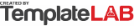 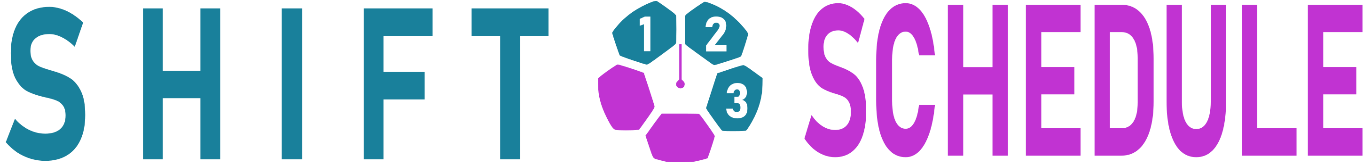 EMPLOYEEID #Shift 1: 6AM - 2PMShift 2: 2PM - 10PMShift 3: 10PM - 6AMJohn Doe100500Main Building(HR Manager)100500Internal trainingsMichael Whitestone100501Complete Facility(Courier)100501Paper distributionMila Forester100502CEO Office(Secretary)100502AdministrationBen West100503Reception Gate(Guard)100503Night shift guardingNel Hopkins100000CEO Office(CEO)100000Running companyTansey Brown100504Manufacturing Facility(Technologist)100504Production planningHero Jones100505Printing House(Marketing Manager)100505Brochure designZoe Kid100506Main Building(Accountant)100506Counting money© TemplateLab.com 